Уважаемые коллеги!Рязанский государственный медицинский университет им. И.П. Павлова,Рязанское отделение Российского общества патологоанатомовСообщают, что 1 июня в Рязанском государственном медицинском университете пройдёт практический семинар по морфологической диагностике заболеваний кожи. В ходе семинара будут рассмотрены вопросы дифференциальной диагностики опухолевой патологии (меланоцитарные, фиброгистиоцитарные, сосудистые опухоли). Практический семинар будет включать лекции и демонстрацию клинических случаев с помощью оцифрованных гистологических препаратов, которые подобраны таким образом, чтобы проиллюстрировать ключевые вопросы дифференциальной диагностики.  У участников практического семинара будет возможность ознакомиться с оцифрованными гистологическими препаратами до начала семинара. Практический семинар рассчитан на врачей-патологов различного уровня квалификации. В ходе семинара предполагается интерактивное обсуждение представленных клинических случаев между участниками и лекторами.Ведущий эксперт и лектор: Eduardo Calonje, MD - руководитель центра дерматопатологии Больницы Святого Томоса (Лондон, Великобритания), президент английского общества дерматопатологов, соавтор ряда фундаментальных руководств в области дерматопатологии: Fletcher’s Diagnostic Histopathology of Tumours, Lever’s Histolopathology of the skin, Rook’s Textbook of Dermatology, 4th edition of McKee’s Pathology of the Skin. Членом редакционного совета журналов Clinical and Experimental Dermatology, Histopathology и The British Journal of Dermatology.  Автор и соавтор более 200 публикаций в области дерматологии, дерматопатологии и мягкотканных опухолей. Входит в состав экспертов ВОЗ по дерматопатологии, соавтор нескольких глав крайней классификации (WHO Classification of Skin Tumours. Fourth Edition).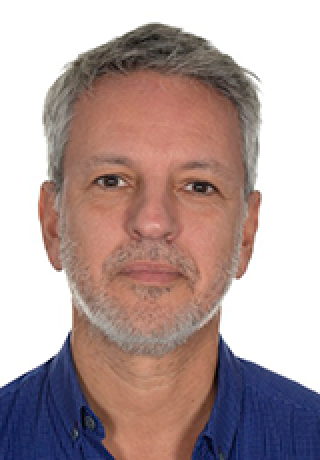 Язык семинара – английский, синхронный перевод на русский.О регистрации и включении мероприятие в систему НМО будет сообщено дополнительноПрограммаСессия №1(09.00-11.00)Сессия №1(09.00-11.00)Сессия №1(09.00-11.00)ВремяНазвание докладаПродолжительность09.00-10.00Лекция: «Дифференциальная диагностика фиброгистиоцитарных опухолей кожи»60 мин10.00-11.00Разбор клинических случаев фиброгистиоцитарных опухолейРазбор клинических случаев фиброгистиоцитарных опухолей10.00-11.00Дискуссия10 минКофе-брейк – 30 минКофе-брейк – 30 минКофе-брейк – 30 минСессия №2 (11.30-13.30)Сессия №2 (11.30-13.30)Сессия №2 (11.30-13.30)ВремяНазвание докладаПродолжительность11.30-12.30Лекция: «Дифференциальная диагностика доброкачественных и злокачественных меланоцитарных опухолей»60 мин12.30-13.30Разбор клинических случаев меланоцитарных опухолейРазбор клинических случаев меланоцитарных опухолей12.30-13.30Дискуссия10 минОбед – 90 минОбед – 90 минОбед – 90 минСессия №3 (15.00-17.00)Сессия №3 (15.00-17.00)Сессия №3 (15.00-17.00)ВремяНазвание докладаПродолжительность15.00-16.00Лекция: «Сосудистые опухоли кожи»60 мин16:00-17:00Разбор клинических случаев сосудистых опухолей кожиРазбор клинических случаев сосудистых опухолей кожи16:00-17:00Дискуссия10 мин